Администрация Дзержинского районаКрасноярского краяПОСТАНОВЛЕНИЕс. Дзержинское29.04.2022										№ 255-пО предоставлении разрешения на условно
разрешенный вид использования земельного
участка по адресу: Красноярский край, Дзержинский район д. Улюколь ул. Озерная ,2В соответствии с ч. 9 ст. 39 Градостроительного кодекса Российской Федерации, ст. 12 Правил землепользования и застройки Михайловского сельсовета, утвержденных решением Дзержинского районного Совета депутатов от № 12-87 Р от 01.12.2021г , заключением о результатах публичных слушаний от 26.04.2022 года , рекомендацией комиссии по подготовке проекта Правил землепользования и застройки  Михайловского сельсовета  от 26.04.2022 года, руководствуясь ст. 19 Устава  Дзержинского районаПОСТАНОВЛЯЮ:	1. Предоставить КГБУСО «Дзержинский психоневрологический интернат» разрешения на условно разрешенный вид использования «дома социального обслуживания (код – 3.2.1)» в отношении земельного участка с кадастровым номером 24:10:2003005:1, расположенного в территориальной зоне застройки малоэтажными жилыми домами (Ж1-2), по адресу: Красноярский край, Дзержинский район д. Улюколь ул. Озерная ,2, с целью изменения вида разрешенного использования земельного участка.2. Настоящее постановление опубликовать в газете «Дзержинец» и разместить на официальном сайте администрации Дзержинского района.Глава Дзержинского района						В.Н. Дергунов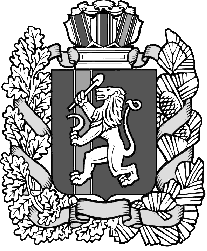 